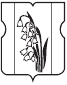 АДМИНИСТРАЦИЯМУНИЦИПАЛЬНОГО ОКРУГА КУРКИНОПОСТАНОВЛЕНИЕ _______________ №_______О представлении гражданами, претендующими на замещение должностей муниципальной службы, и муниципальными служащими администрации муниципального округа Куркино сведений о доходах, расходах, об имуществе и обязательствах имущественного характера и порядке их опубликования В соответствии с федеральными законами от 2 марта 2007 года 
№ 25-ФЗ «О муниципальной службе в Российской Федерации», от 25 декабря 2008 года № 273-ФЗ «О противодействии коррупции» и от 3 декабря 2012 года № 230-ФЗ «О контроле за соответствием расходов лиц, замещающих государственные должности, и иных лиц их доходам», руководствуясь указом Мэра Москвы от 7 сентября 2009 года № 65-УМ «О представлении сведений о доходах, об имуществе и обязательствах имущественного характера и порядке их опубликования» 1.Утвердить Положение о представлении гражданами, претендующими на замещение должностей муниципальной службы, и муниципальными служащими администрации муниципального округа Куркино сведений о доходах, расходах, об имуществе и обязательствах имущественного характера и порядке их опубликования (приложение).2. Признать утратившими силу постановления администрации муниципального округа Куркино от 06.02.2020 № 21 "О представлении гражданами, претендующими на замещение должностей муниципальной службы, и муниципальными служащими замещающими указанные должности, сведений о доходах, расходах, об имуществе и обязательствах имущественного характера"; от 05.02.2019 № 26 "О внесении изменений  постановление администрации муниципального округа Куркино от 29.01.2016 № 12 "О представлении гражданами, претендующими на замещение должностей муниципальной службы, и муниципальными служащими, замещающими указанные должности, сведений о доходах, расходах, об имуществе и обязательствах имущественного  характера  муниципальных служащих и членов их семей на официальном сайте администрации муниципального округа Куркино www.kurkino-vmo.ru  и предоставления этих сведений общероссийским средствам массовой информации"; от 29.01.2016 № 12 " Об утверждении порядка размещения сведений о доходах, расходах, об имуществе и обязательствах  имущественного характера муниципальных служащих и членов их семей на официальном сайте администрации муниципального  округа Куркино". 3. Опубликовать настоящее постановление в бюллетене «Московский муниципальный вестник».4. Контроль за исполнением настоящего постановления возложить на главу администрации муниципального округа Куркино Григорьеву Н.А.Глава администрации муниципального округа Куркино                                          Н.А. Григорьева									Приложение к постановлению администрации муниципального округа Куркиноот__________ № _______Положение о представлении гражданами, претендующими на замещение должностей муниципальной службы, и муниципальными служащими администрации муниципального округа Куркино сведений о доходах, расходах, об имуществе и обязательствах имущественного характера и порядке их опубликования 1. Настоящим Положением определяется порядок предоставления гражданами, претендующими на замещение должностей муниципальной службы в администрации муниципального округа Куркино, за исключением граждан, претендующих на замещение должности главы администрации муниципального округа Куркино по контракту (далее – граждане, должности муниципальной службы, администрация), сведений о своих доходах, расходах, об имуществе и обязательствах имущественного характера, а также сведения о доходах, расходах, об имуществе и обязательствах имущественного характера своих супруг (супругов) и несовершеннолетних детей, и муниципальными служащими администрации, за исключением муниципального служащего, замещающего должность главы администрации по контракту (далее – муниципальные служащие) сведений о доходах, расходах, об имуществе и обязательствах имущественного характера, а также сведений о доходах, расходах, об имуществе и обязательствах имущественного характера своих супруги (супруга) и несовершеннолетних детей, а также порядок опубликования указанных сведений. 2. Должности муниципальной службы, граждане, претендующие на замещение которых и муниципальные служащие, замещающие указанные должности по состоянию на 31 декабря отчетного года,  обязаны предоставлять сведения о своих доходах, расходах, имуществе и обязательствах имущественного характера, а также сведения о доходах, об имуществе и обязательствах имущественного характера своих супруги (супруга) и несовершеннолетних детей (далее - сведения):2.1.Главные должности муниципальной службы - заместитель главы администрации.2.2.Ведущие должности муниципальной службы - заведующий сектором администрации.	3. Гражданин при назначении на должность муниципальной службы, представляет:а) сведения о своих доходах, полученных от всех источников (включая доходы по прежнему месту работы или месту замещения выборной должности, пенсии, пособия, иные выплаты) за календарный год, предшествующий году подачи документов для замещения должности муниципальной службы, а также сведения об имуществе, принадлежащем ему на праве собственности, и о своих обязательствах имущественного характера по состоянию на первое число месяца, предшествующего месяцу подачи документов для замещения должности муниципальной службы (на отчетную дату);б) сведения о доходах супруги (супруга) и несовершеннолетних детей, полученных от всех источников (включая заработную плату, пенсии, пособия, иные выплаты) за календарный год, предшествующий году подачи гражданином документов для замещения должности муниципальной службы, а также сведения об имуществе, принадлежащем им на праве собственности, и об их обязательствах имущественного характера по состоянию на первое число месяца, предшествующего месяцу подачи гражданином документов для замещения должности муниципальной службы (на отчетную дату).4. Муниципальный служащий ежегодно, не позднее 30 апреля года, следующего за отчетным, представляет:а) сведения о своих доходах, полученных за отчетный период (с 1 января по 31 декабря) от всех источников (включая денежное содержание, пенсии, пособия, иные выплаты), а также сведения об имуществе, принадлежащем ему на праве собственности, и о своих обязательствах имущественного характера по состоянию на конец отчетного периода;б) сведения о доходах супруги (супруга) и несовершеннолетних детей, полученных за отчетный период (с 1 января по 31 декабря) от всех источников (включая заработную плату, пенсии, пособия, иные выплаты), а также сведения об имуществе, принадлежащем им на праве собственности, и об их обязательствах имущественного характера по состоянию на конец отчетного периода;в) сведения о своих расходах, а также о расходах своих супруги (супруга) и несовершеннолетних детей по каждой сделке по приобретению земельного участка, другого объекта недвижимости, транспортного средства, ценных бумаг, акций (долей участия, паев в уставных (складочных) капиталах организаций), совершенной им, его супругой (супругом) и (или) несовершеннолетними детьми в течение календарного года, предшествующего году представления сведений (далее – отчетный период), если общая сумма таких сделок превышает общий доход данного лица и его супруги (супруга) за три последних года, предшествующих отчетному периоду, и об источниках получения средств, за счет которых совершены эти сделки.	5. Сведения, установленные настоящим Положением, представляются гражданами и муниципальными служащими по утвержденной Президентом Российской Федерации форме справки, заполненной с использованием специального программного обеспечения "Справки БК",  размещенного  на  официальном  сайте  Президента  Российской Федерации,   ссылка  на  который  также  размещается  на  официальном сайте федеральной     государственной    информационной     системы   в   области государственной    службы   в     информационно-телекоммуникационной   сети "Интернет", заведующему сектором по правовым, организационным вопросами и кадрам (далее - заведующий сектором).    6.В случае если гражданин или муниципальный служащий, обнаружили, что в сведениях, представленных ими в соответствии с настоящим Положением, не отражены или не полностью отражены какие-либо сведения либо имеются ошибки, они вправе представить заведующему сектором уточненные сведения в следующем порядке:	а) гражданин - в течение одного месяца со дня представления сведений для назначения на должность муниципальной службы;	б) муниципальный служащий - в течение одного месяца после окончания срока, указанного в пункте 4 настоящего Положения;	7.В случае непредставления по объективным причинам муниципальным служащим сведений о доходах, расходах, об имуществе и обязательствах имущественного характера супруги (супруга) и несовершеннолетних детей данный факт подлежит рассмотрению на комиссии администрации муниципального округа Куркино по соблюдению требований к служебному поведению муниципальных служащих и урегулированию конфликта интересов (далее - комиссия).Заявление о невозможности по объективным причинам представить сведения о доходах, расходах, об имуществе и обязательствах имущественного характера своих супруги (супруга) и несовершеннолетних детей (далее - заявление) подается муниципальным служащим муниципальному служащему по кадровой работе одновременно с представлением муниципальным служащим сведений, предусмотренных пунктом 4 настоящего Положения.Поступившее заявление ставится на учет заведующему сектором и направляется председателю комиссии в 3-дневный срок со дня получения.Председатель комиссии при поступлении к нему заявления организует его рассмотрение комиссией в соответствии с Положением о комиссии, утвержденным решением Совета депутатов муниципального округа Куркино.8.Проверка достоверности и полноты сведений, представленных в соответствии с настоящим Положением гражданином и муниципальным служащим, осуществляется в соответствии с законодательством Российской Федерации и нормативными правовыми актами  города Москвы. 9. Сведения, представляемые в соответствии с настоящим Положением гражданином или муниципальным служащим, являются сведениями конфиденциального характера, если федеральным законом они не отнесены к сведениям, составляющим государственную тайну.10. Сведения, представленные в соответствии с настоящим Положением гражданином или муниципальным служащим и информация о результатах проверки достоверности и полноты этих сведений, приобщаются к личному делу муниципального служащего.11.Сведения о доходах, расходах, об имуществе и обязательствах имущественного характера, представленные гражданином в соответствии с настоящим Положением, в случае непоступления данного гражданина на муниципальную службу в дальнейшем не могут быть использованы и подлежат уничтожению либо возвращаются ему по его письменному заявлению вместе с другими документами. 12. В случае непредставления сведений, предусмотренных настоящим Положением, или представления заведомо ложных сведений гражданин не может быть назначен на должность муниципальной службы, а муниципальный служащий освобождается от должности муниципальной службы или подвергается иным видам ответственности в соответствии с законодательством Российской Федерации.13. Муниципальные служащие, в должностные обязанности которых входит работа со сведениями, предусмотренными настоящим Положением, несут в соответствии с законодательством Российской Федерации ответственность за несоблюдение настоящего Положения, а также за разглашение сведений, отнесенных к государственной тайне или являющихся конфиденциальными.	14.Сведения о доходах, расходах, об имуществе и обязательствах имущественного характера лиц, замещающих должности муниципальной службы, их супругов и несовершеннолетних детей размещаются на официальном сайте муниципального округа Куркино (далее - официальный сайт), а в случае отсутствия данных сведений на официальном сайте предоставляются общероссийским средствам массовой информации для опубликования по их запросам.15. Размещаются на официальном сайте и предоставляются общероссийским средствам массовой информации для опубликования следующие сведения о доходах, расходах, об имуществе и обязательствах имущественного характера:а) перечень объектов недвижимого имущества, принадлежащих муниципальному служащему, его супруге (супругу) и несовершеннолетним детям на праве собственности или находящихся в их пользовании, с указанием вида, площади и страны расположения каждого из таких объектов;б) перечень транспортных средств с указанием вида и марки, принадлежащих на праве собственности муниципальному служащему, его супруге (супругу) и несовершеннолетним детям;в) декларированный годовой доход муниципального служащего, его супруги (супруга) и несовершеннолетних детей;г) сведения об источниках получения средств, за счет которых совершены сделки (совершена сделка) по приобретению земельного участка, другого объекта недвижимого имущества, транспортного средства, ценных бумаг (долей участия, паев в уставных (складочных) капиталах организаций), цифровых финансовых активов, цифровой валюты, если общая сумма таких сделок (сумма такой сделки) превышает общий доход муниципального служащего и его супруги (супруга) за три последних года, предшествующих отчетному периоду.	16. В размещаемых на официальном сайте и предоставляемых средствам массовой информации для опубликования сведениях о доходах, расходах, об имуществе и обязательствах имущественного характера запрещается указывать:	а) иные сведения (кроме указанных в пункте 3 настоящего Порядка) о доходах лица, замещающего должность главы администрации по контракту, его супруги (супруга) и несовершеннолетних детей, об имуществе, принадлежащем на праве собственности названным лицам, и об их обязательствах имущественного характера;	б) персональные данные супруги (супруга), детей и иных членов семьи муниципального служащего;	в) данные, позволяющие определить место жительства, почтовый адрес, телефон и иные индивидуальные средства коммуникации муниципального служащего, его супруги (супруга), детей и иных членов семьи;	г) данные, позволяющие определить местонахождение объектов недвижимого имущества, принадлежащих муниципальному служащему, его супруге (супругу), детям, иным членам семьи на праве собственности или находящихся в их пользовании;	д) информацию, отнесённую к государственной тайне или являющуюся конфиденциальной.	17. Сведения о доходах, расходах, об имуществе и обязательствах имущественного характера, указанные в пункте 3 настоящего порядка, за весь период замещения муниципальными служащими должностей, замещение которых влечет за собой размещение его сведений о доходах, расходах, об имуществе и обязательствах имущественного характера, а также сведения о доходах, расходах, об имуществе и обязательствах имущественного характера его супруги (супруга) и несовершеннолетних детей находятся на официальном сайте муниципального округа Куркино, и ежегодно обновляются до 01 июля текущего года со дня истечения срока, установленного для их подачи.В случае внесения изменений в сведения о доходах, об имуществе и обязательствах имущественного характера, такие сведения подлежат размещению на официальном сайте не позднее одного рабочего дня после дня поступления изменений.18. Размещение на официальном сайте и предоставление общероссийским средствам массовой информации для опубликования сведений о доходах, расходах, об имуществе и обязательствах имущественного характера, указанных в пункте 2 настоящего Порядка, обеспечивается заведующим сектором.19. Заведующий сектором:а) не позднее рабочего дня, следующего за днем поступления запроса от общероссийского средства массовой информации сообщает о нем муниципальному служащему руководителю муниципального учреждения, в отношении которого поступил запрос;б) в течение семи рабочих дней со дня поступления запроса от общероссийского средства массовой информации обеспечивает предоставление ему сведений, указанных в пункте 2 настоящего Порядка, в том случае, если запрашиваемые сведения отсутствуют на официальном сайте. Если запрашиваемые сведения размещены на официальном сайте, то в указанный срок общероссийскому средству массовой информации предоставляется информация о том, где на официальном сайте они размещены.20.Заведующий сектором, обеспечивающий размещение сведений о доходах, об имуществе и обязательствах имущественного характера на официальном сайте и их предоставление общероссийским средствам массовой информации для опубликования, несет в соответствии с законодательством Российской Федерации ответственность за несоблюдение настоящего Порядка, а также за разглашение сведений, отнесенных к государственной тайне или являющихся конфиденциальными.